CSI XLIII & ASLIBS2023 Exhibition FORMName(Company / Institute / Organization):         				Person responsible : 	    							Address : 									Tel : 				E-mail :				Type　□ Type A  		$1,000	One page advertisement posted in the program booklet	One sheet of pamphlet put in the conference bag	Free full registration of one personnel　□ Type B  		$1,500	One page advertisement posted in the program booklet	One sheet of pamphlet put in the conference bag	Standard size exhibition booth	Free full registration of one personnelExhibition booth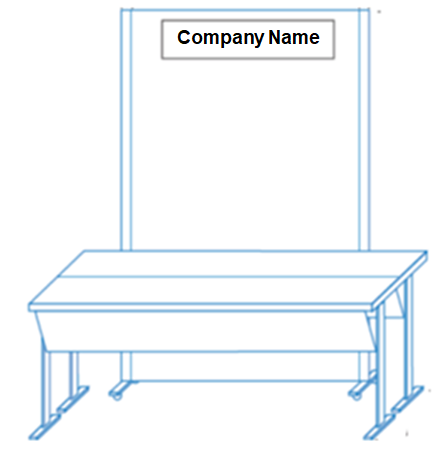 